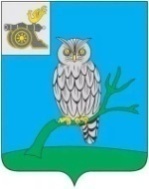 АДМИНИСТРАЦИЯ МУНИЦИПАЛЬНОГО ОБРАЗОВАНИЯ«СЫЧЕВСКИЙ РАЙОН»  СМОЛЕНСКОЙ ОБЛАСТИ П О С Т А Н О В Л Е Н И Еот  05 мая 2022 года  № 268О предоставлении разрешения                   на использование земель, государственная собственность на которые не разграничена, в целях присоединения к линейным объектамВ соответствии со статьями 3933-3936  Земельного кодекса Российской Федерации, постановлением Правительства Российской Федерации                             от 27.11.2014 года №1244 «Об утверждении Правил выдачи разрешения                      на использование земель или земельного участка, находящихся                                       в государственной или муниципальной собственности», постановлением Администрации Смоленской области от 28.05.2015 года № 302 «Об утверждении Положения о порядке и условиях размещения объектов на землях или земельных участках, находящихся в государственной или муниципальной собственности, без предоставления земельных участков и установления сервитутов», на основании заявления АО «Газпром газораспределение Смоленск», ИНН/КПП 6731011930/673101001, ОГРН 1026701455329, расположенного по адресу: 214019, Смоленская область, г. Смоленск, Трамвайный проезд, д. 10, схем границ предполагаемых к использованию земель или части земельных участков на кадастровом плане территории,Администрация муниципального образования «Сычевский район» Смоленской областип о с т а н о в л я е т:1. Предоставить АО «Газпром газораспределение Смоленск» разрешение на использование земельных участков, государственная собственность                        на которые не разграничена, в соответствии с приложенными схемами границ предполагаемых к использованию земель или части земельных участков                   на кадастровом плане территорий из земель населенных пунктов,                               для строительства наружного газопровода к жилому дому по адресу:- газопровод низкого давления к границе домовладения по адресу: Смоленская область, Сычевский район, Караваевское сельское поселение,                    д. Васютино, ул. Центральная, д.11, площадью земельного участка 437 кв.м., площадью земельного участка 7049 кв.м., расположенного в зоне жилой застройки, планируемая для осуществления деятельности по комплексному и устойчивому развитию территории «ЖК», с видом разрешенного использования земель «коммунальное обслуживание», кадастровый номер земельного участка 67:19:1270101:7.2. Установить срок действия разрешения, указанного в пункте 1 настоящего постановления, - 11 месяцев, начиная с  05.05.2022 г.3. В случае, если использование земельных участков, указанных в пункте 1 настоящего постановления, привело к порче либо уничтожению плодородного слоя почвы в границах таких земельных участков, Пользователь обязан:1) привести такие земельные участки в состояние пригодное для их использования в соответствии с разрешенным использованием;2) выполнить необходимые работы по рекультивации таких земельных участков.4. Застройщику перед производством земляных работ получить ордер                на производство земляных работ и после производства земляных работ восстановить нарушенное земляное покрытие. При прохождении трассы газопровода через автодорогу производить  открытым способом (фрезой).5. Действие разрешения прекращается со дня предоставления земельных участков в границах земельных участков, указанных пункте 1 настоящего постановления. Уведомление о предоставлении земельных участков в границах земельных участков, указанных в пункте 1 настоящего постановления, направляется в адрес Пользователя в течение десяти рабочих дней со дня принятия соответствующего решения о предоставлении земельных участков.6. Контроль за исполнением настоящего постановления возложить                      на заместителя Главы муниципального образования «Сычевский район» Смоленской области К.Г. Данилевича.7. Опубликовать настоящее постановление в газете «Сычевские вести» и разместить на сайте Администрации муниципального образования                «Сычевский район» Смоленской области.8. Настоящее постановление вступает в силу с момента его подписания. Глава муниципального образования«Сычевский район» Смоленской области                                    Т.В. Никонорова